       VEKE 18. 2.KLASSE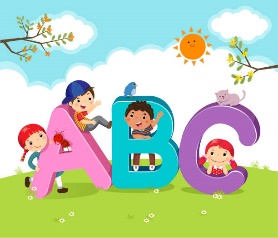 MÅNDAGTYSDAGONSDAGTORSDAGFREDAGNORSK:
Tankekart: Kva gjer de som er miljøvenleg?MATEMATIKK:
Måle lengde med ulike målereiskapar1.MAINATUR-SAMFUNNSFAG
17-maiNORSK:
Skrive forteljing
FriminuttFriminuttFriminuttFriminuttMATEMATIKK:
Måle lengde med ulike målereiskaparNORSK:
Enkel og dobbel konsonant
UTESKULE
SYMJING
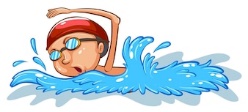 MatMatMatMatFriminuttFriminuttFriminuttFriminuttMUSIKK:
Mai-songarK&H:
FingertrykkKRLE: 
«Livet og sånn»
Familie
Øveord:
Hentediktat.NATUR-SAMFUNNSFAG
NORSK:
Øveord. Diktat
MATEMATIKK:
Addisjon og subtraksjonFriminutt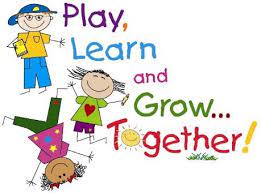 NORSK:
STASJONS-UNDERVISNING
1.-2.KLASSE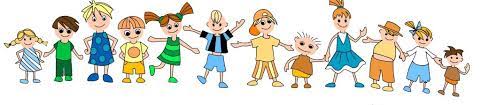 Slutt: 12.45Slutt 14.15Slutt: 12.45Slutt: 12.45Lekse:
*Leseboka 
s.128-129

*Arb.b. s.124.
Oppg.12-14Lekse:
Leseboka 
s.130-131
*Øveboka 
s. 118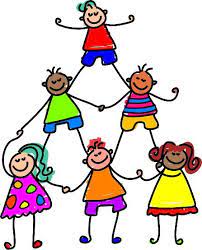 Kvar dag: Les i fritt vald bok 10-15 minuttKvar dag: Les i fritt vald bok 10-15 minuttKvar dag: Les i fritt vald bok 10-15 minuttKvar dag: Les i fritt vald bok 10-15 minuttKvar dag: Les i fritt vald bok 10-15 minuttØveord: aldri, igjenØveord: aldri, igjenØveord: aldri, igjenØveord: aldri, igjenØveord: aldri, igjenMatematikk: Øv på å rekne med  tal frå 0-100Matematikk: Øv på å rekne med  tal frå 0-100Matematikk: Øv på å rekne med  tal frå 0-100Matematikk: Øv på å rekne med  tal frå 0-100Matematikk: Øv på å rekne med  tal frå 0-100Til heimen: 
Ha ei fin veke! 
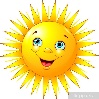 Til heimen: 
Ha ei fin veke! 
Til heimen: 
Ha ei fin veke! 
Til heimen: 
Ha ei fin veke! 
Til heimen: 
Ha ei fin veke! 
Kontaktinformasjon:
Birte:                      Birte.aarvik.fjelltveit@alver.kommune.no    Telefon 56174291Vestbygd skule       http://www.minskole.no/vestbygd  Telefon 56174280 /Skule mob. 95056653 
Klassekontaktar: Cecilie Lillemoen Lygre , Marita Fossen. FAU: Cecilie Lillemoen LygreHelsesjukepleiar: Bente Monstad Olsen   Bente.monstad.olsen@alver.kommune.noKontaktinformasjon:
Birte:                      Birte.aarvik.fjelltveit@alver.kommune.no    Telefon 56174291Vestbygd skule       http://www.minskole.no/vestbygd  Telefon 56174280 /Skule mob. 95056653 
Klassekontaktar: Cecilie Lillemoen Lygre , Marita Fossen. FAU: Cecilie Lillemoen LygreHelsesjukepleiar: Bente Monstad Olsen   Bente.monstad.olsen@alver.kommune.noKontaktinformasjon:
Birte:                      Birte.aarvik.fjelltveit@alver.kommune.no    Telefon 56174291Vestbygd skule       http://www.minskole.no/vestbygd  Telefon 56174280 /Skule mob. 95056653 
Klassekontaktar: Cecilie Lillemoen Lygre , Marita Fossen. FAU: Cecilie Lillemoen LygreHelsesjukepleiar: Bente Monstad Olsen   Bente.monstad.olsen@alver.kommune.noKontaktinformasjon:
Birte:                      Birte.aarvik.fjelltveit@alver.kommune.no    Telefon 56174291Vestbygd skule       http://www.minskole.no/vestbygd  Telefon 56174280 /Skule mob. 95056653 
Klassekontaktar: Cecilie Lillemoen Lygre , Marita Fossen. FAU: Cecilie Lillemoen LygreHelsesjukepleiar: Bente Monstad Olsen   Bente.monstad.olsen@alver.kommune.noKontaktinformasjon:
Birte:                      Birte.aarvik.fjelltveit@alver.kommune.no    Telefon 56174291Vestbygd skule       http://www.minskole.no/vestbygd  Telefon 56174280 /Skule mob. 95056653 
Klassekontaktar: Cecilie Lillemoen Lygre , Marita Fossen. FAU: Cecilie Lillemoen LygreHelsesjukepleiar: Bente Monstad Olsen   Bente.monstad.olsen@alver.kommune.no